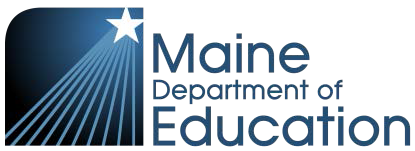 Teacher Input - LanguageYour observations of the above student’s speech will help determine if there is a language problem which is adversely affecting educational performance. Check all items that have been observed. Please return the completed form to the Speech-Language Pathologist.Do you have any other observations relating to the communication skills of this student?																																	Teacher Signature									DateAdapted from Standards for the delivery of speech-language services in Michigan public schools, Michigan Speech-Language Hearing Association (1995)Date:SAU:Child’s Name:School:Date of Birth:Grade:School Phone:Parent/Guardian Name:School Address:Parent/Guardian Address:City, State Zip:Parent/Guardian City, State Zip:School Contact:YesNo1)Does the student speak in complete sentences?2)Do sentences contain word combinations and complexity appropriate to student’s age/grade? 3)Does the student use grammar appropriate to age/grade (e.g. verb tense, pronouns, plurals, negatives)?4)Does the student ask Wh questions?5)Does the student use vocabulary appropriate to age/grade?6)Does the student use language appropriately in the context of social situations?7)Does the student express him/herself effectively (e.g. organized, sequential thoughts)?8)Does the student contribute to class discussions?9)Does the student initiate and maintain conversations?10)Does the student follow oral directions without repetitions?11)Does the student listen to stories and interpret meanings? 12)Does the student understand new concepts taught?13)Does the student retain new information?14)Does the student remember and recall old and new information?15)Does the student use verbal skills to solve problems?16)Does the student understand figurative language (e.g. humor, idioms, proverbs) appropriate to age/grade?17)Does the student comprehend Wh and other question forms?18)Is the student developing reading skills appropriate to age/grade?19)Is the student developing writing skills appropriate to age/grade?20)Does the student appear distracted by noise or competing messages?21)Does the student use language as one of the primary means for obtaining information?It is my opinion that these behaviors:It is my opinion that these behaviors:It is my opinion that these behaviors:It is my opinion that these behaviors: Do not adversely affect educational performance Do not adversely affect educational performance Do not adversely affect educational performance Do not adversely affect educational performance Do affect educational performance  Do affect educational performance  Do affect educational performance  Do affect educational performance 